……………………………................................................................................................işi için yapacağım..................................................................................................................................................................................................................................................................................................................................................................................konulu araştırma ve incelemelerin  giderlerinde kullanılmak üzere ............................................................... TL. avansın Bilimsel Araştırma Projeleri Ödeneği’nin .......... mali yılı ......... harcama kaleminden aşağıda adı geçen proje mutemedine verilmesi hususunu emir ve müsaadelerinize arz ederim.    ..../..../201...							Proje  Yürütücüsü                                                                                                                   İMZAHarcama Yetkilisi Mutemedi  Adı Soyadı          :  İmza		     :	 Banka Hesap No:  T.C.Kimlik  N0   :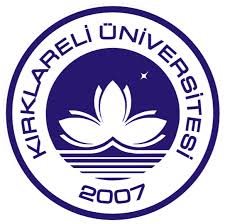 T. C.KIRKLARELİ ÜNİVERSİTESİBİLİMSEL ARAŞTIRMA ROJELERİ  KOORDİNATÖRLÜĞÜAvans Talep FormuDoküman NoBPF- 1015T. C.KIRKLARELİ ÜNİVERSİTESİBİLİMSEL ARAŞTIRMA ROJELERİ  KOORDİNATÖRLÜĞÜAvans Talep Formuİlk Yayın Tarihi01.01.2011T. C.KIRKLARELİ ÜNİVERSİTESİBİLİMSEL ARAŞTIRMA ROJELERİ  KOORDİNATÖRLÜĞÜAvans Talep FormuRevizyon Tarihi01.09.2018T. C.KIRKLARELİ ÜNİVERSİTESİBİLİMSEL ARAŞTIRMA ROJELERİ  KOORDİNATÖRLÜĞÜAvans Talep FormuRevizyon No1T. C.KIRKLARELİ ÜNİVERSİTESİBİLİMSEL ARAŞTIRMA ROJELERİ  KOORDİNATÖRLÜĞÜAvans Talep FormuSayfa Sayısı1/1